АНО ДПО «Институт современного образования»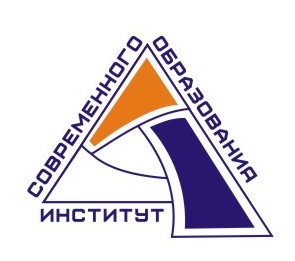 лицензия 39Л01 № 0000841 выдана  Министерством образования  Калининградской области 29 июня 2016 г.236039, г. Калининград, ул. Эпроновская, 1                       тел./факс: (4012) 66-90-45               АНО ДПО «Институт современного образования» предлагает Вам и педагогам Вашей образовательной организации повысить квалификацию в нашем институте по следующим дополнительным профессиональным образовательным программам: НАЧАТЬ ОБУЧЕНИЕ МОЖНО УЖЕ  ЗАВТРА !!!По окончании обучения выдается удостоверение о повышении квалификации, диплом о профессиональной переподготовке или свидетельство о профессиональном  обучении установленного образца.Наши преимущества:  Высокопрофессиональный преподавательский состав: лекторы из МПГУ, Института изучения детства, семьи и воспитания РАО, РГПУ им. А.И. Герцена, БФУ им. И. Канта.  Гибкий график обучения.  Вариативность форм: очно-заочная, дистанционная.  Приятные цены. Возможность отсрочки платежа.Заявки принимаются по факсу: 8 (4012) 66-90-45 или на электронный адрес: nouiso@mail.ruНАИМЕНОВАНИЕ ПРОГРАММЫСРОК ОБУЧЕНИЯСТОИМОСТЬПРОГРАММЫ ПОВЫШЕНИЯ КВАЛИФИКАЦИИПРОГРАММЫ ПОВЫШЕНИЯ КВАЛИФИКАЦИИПРОГРАММЫ ПОВЫШЕНИЯ КВАЛИФИКАЦИИУправление дошкольной образовательной организацией в условиях перехода к ФГОС ДО72 ч.3 000 р.  2850 р.Деятельность педагога дошкольного образования в условиях введения ФГОС ДО72 ч.3 000 р.  2850 р. Психолого-педагогическое сопровождение инклюзивного образования в дошкольной образовательной организации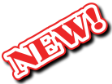 36 ч.2 000 р.  1900 р. Оказание первой помощи  в образовательной организации18 ч.1 000 р.  500 р.при группе от 20 человекОрганизация и содержание деятельности помощника воспитателя в условиях реализации ФГОС ДО72 ч.2 000 р.  1900 р.Организация и содержание деятельности младшего воспитателя в условиях реализации ФГОС ДО72 ч.2 000 р.  1900 р.ПРОГРАММЫ ПРОФЕССИОНАЛЬНОЙ ПЕРЕПОДГОТОВКИПРОГРАММЫ ПРОФЕССИОНАЛЬНОЙ ПЕРЕПОДГОТОВКИПРОГРАММЫ ПРОФЕССИОНАЛЬНОЙ ПЕРЕПОДГОТОВКИМенеджмент в образовании502 ч.15 000 р.  13 000 р.Теория и  методика сопровождения развития детей раннего и дошкольного возраста252 ч.10 000 р.  9 000 р.ПРОГРАММЫ ПРОФЕССИОНАЛЬНОГО ОБУЧЕНИЯПРОГРАММЫ ПРОФЕССИОНАЛЬНОГО ОБУЧЕНИЯПРОГРАММЫ ПРОФЕССИОНАЛЬНОГО ОБУЧЕНИЯМладший воспитатель252 ч.4 000 р.  2000 р.при группе от 15 человек